OiSO.0002.34.2022 PROTOKÓŁ NR XXXIV/2022 POSIEDZENIA RADY GMINY NOZDRZEC z dnia 31 stycznia 2022 roku Rada Gminy Nozdrzec liczy 15 Radnych. Na sesji było 14 Radnych. Nieobecny Radny Sylwester Bobola (lista obecności w załączeniu). Sesja trwała od godziny 8.00 do godziny 11.15. Obrady prowadził Przewodniczący Rady Gminy Nozdrzec Adrian Skubisz. Po dokonaniu otwarcia sesji i powitaniu wszystkich zgromadzonych, Przewodniczący Rady Gminy Nozdrzec stwierdził prawomocność obrad. Przewodniczący Rady Gminy wystąpił z wnioskiem o poszerzenie porządku obrad: - w pkt. 10 e) o projekt uchwały o zmianie uchwały w sprawie zarządzenia poboru podatku od nieruchomości, rolnego i leśnego w drodze inkasa oraz określenia inkasentów i wynagrodzenia za inkaso. Wniosek przyjęto głosami: za – 13, przeciw – 0, wstrzymujących się – 1,- w pkt. 10 f) o projekt uchwały o zmianie uchwały w sprawie zarządzenia poboru opłaty za gospodarowanie odpadami komunalnymi w drodze inkasa, wyznaczenia inkasentów oraz określenia wysokości wynagrodzenia inkasentów. Wniosek przyjęto głosami: za – 12, przeciw – 0, wstrzymujących się – 2,- w pkt. 10 g) o projekt uchwały w sprawie wyznaczenia miejsc do prowadzenia handlu w piątki 
i soboty przez rolników i ich domowników oraz określenia zasad prowadzenia handlu w piątki i soboty przez rolników i ich domowników na wyznaczonych miejscach. Wniosek przyjęto głosami: za – 14, przeciw – 0, wstrzymujących się – 0.Sesję realizowano według porządku obrad po zmianach:Otwarcie sesji.Stwierdzenie kworum.Przyjęcie protokołu sesji z dnia 30 grudnia 2021 r.Informacja Wójta o realizacji uchwał.Informacja Wójta dot. bieżącej działalności.Sprawozdanie Komisji stałych Rady Gminy Nozdrzec z działalności w 2021 r.Przedłożenie planu pracy Rady Gminy Nozdrzec oraz komisji stałych Rady Gminy Nozdrzec na 2022 rok.Uchwalenie budżetu gminy na rok 2022:a)   przedstawienie projektu budżetu gminy na rok 2022,b)   opinia Regionalnej Izby Obrachunkowej w sprawie projektu budżetu gminy na rok  2022,c)  opinia i wnioski Komisji stałych Rady Gminy Nozdrzec,d)  autopoprawki Wójta Gminy Nozdrzec do projektu budżetu,e)  zapytania i wyjaśnienia do projektu uchwały,f)  dyskusja nad projektem uchwały,g)  głosowanie uchwały.Uchwalenie Wieloletniej Prognozy Finansowej na lata 2022-2029 a)  przedstawienie projektu uchwały WPF Gminy Nozdrzec,b)  opinia Regionalnej Izby Obrachunkowej w sprawie WPF na lata 2022-2029,c)  opinia i wnioski Komisji stałych Rady Gminy Nozdrzec do projektu uchwały,d)  autopoprawki Wójta Gminy Nozdrzec do projektu uchwały,e)  zapytania i wyjaśnienia do projektu uchwały,f)  dyskusja nad projektem uchwały,g)  głosowanie uchwały.Podjęcie uchwał w sprawie:a)  pomocy rzeczowej dla Samorządu Województwa Podkarpackiego,b)  ustalenia diety dla sołtysów na terenie Gminy Nozdrzec,c) wyrażenia zgody na sprzedaż w drodze bezprzetargowej nieruchomości gruntowej      stanowiącej własność Gminy Nozdrzec położonej w miejscowości Hłudno 
z przeznaczeniem na poprawienie warunków zagospodarowania nieruchomości  przyległej,d) zmiany Uchwały Nr XXVII/266/2021 z dnia 5 maja 2021 roku w sprawie pomocy      rzeczowej dla Samorządu Województwa Podkarpackiego  w Rzeszowie.e)  o zmianie uchwały w sprawie zarządzenia poboru podatku od nieruchomości, rolnego 
i leśnego w drodze inkasa oraz określenia inkasentów i wynagrodzenia za inkasof)  o zmianie uchwały w sprawie zarządzenia poboru opłaty za gospodarowanie odpadami komunalnymi w drodze inkasa, wyznaczenia inkasentów oraz określenia wysokości wynagrodzenia inkasentówg)  wyznaczenia miejsc do prowadzenia handlu w piątki i soboty przez rolników i ich domowników oraz określenia zasad prowadzenia handlu w piątki i soboty przez rolników i ich domowników na wyznaczonych miejscachWolne wnioski i sprawy różne.Zakończenie.Ad 3. Przewodniczący Rady Gminy przystąpił do przyjęcia protokołu Nr XXXIII/2021 z dnia 
30 grudnia 2021 roku. W głosowaniu protokół przyjęto głosami: za – 14, przeciw – 0, wstrzymujących się – 0.Ad 4, 5.Wójt Stanisław Żelaznowski przedstawił informację z realizacji uchwał z ostatniej sesji oraz informacje o wydanych zarządzeniach.Ad 6. Sprawozdania z rocznej działalności komisji przedstawili; Przewodniczący Komisji Rewizyjnej – Radny Stanisław Szpiech, Przewodniczący Komisji Budżetu i Spraw Gospodarczych – Radny Krzysztof Kurdziel, Przewodnicząca Komisji Spraw Społecznych – Radna Grażyna Gładysz oraz Przewodnicząca Komisji Skarg Wniosków i Petycji – Radna Anna Skórska.Ad 7.Przewodniczący Rady - Adrian Skubisz przedstawił plan pracy Rady Gminy Nozdrzec 
na 2022 rok.Następnie plany pracy stałych komisji Rady Gminy Nozdrzec przedstawili kolejno;Przewodniczący Komisji Rewizyjnej – Radny Stanisław Szpiech, Przewodniczący Komisji Budżetu i Spraw Gospodarczych – Radny Krzysztof Kurdziel, Przewodnicząca Komisji Spraw Społecznych - Radna Grażyna Gładysz oraz Przewodnicząca Komisji Skarg, Wniosków 
i Petycji – Radna Anna Skórska.Ad 8.Skarbnik Halina Wandas przedstawiła i omówiła projekt uchwały budżetowej 
na rok 2022, a następnie odczytała Opinię Regionalnej Izby Obrachunkowej w sprawie projektu budżetu na rok 2022.Przewodniczący Komisji Budżetu i Spraw Gospodarczych – Radny Krzysztof Kurdziel, przedstawił pozytywną opinię do projektu budżetu gminy na rok 2022, wypracowaną na wspólnym posiedzeniu przez stałe komisje Rady Gminy Nozdrzec.Radny Marian Zabój zabrał głos w sprawie planowanych inwestycji na 2022 rok w Nozdrzcu, które po dokonanych autopoprawkach budżetu gminy zostały usunięte tj. malowanie dachu Ośrodka Zdrowia i remont budynku po SKR. Radny poinformował, że wnioski w tej sprawie składał na początku kadencji, a utrzymywanie dłużej takiego stanu dachu może się zakończyć zmianą całego pokrycia dachowego.Przewodniczący Rady Gminy Nozdrzec – Radny Adrian Skubisz, poinformował o pominięciu podpunktu ws. przedstawienia autopoprawek do projektu uchwały budżetowej na 2022 rok 
i poprosił o ich przedstawienie Skarbnika Gminy oraz o udzielenie odpowiedzi na pytania Radnego Mariana Zaboja.Skarbnik Halina Wandas przedstawiła autopoprawki do projektu uchwały budżetowej na 2022 rok, wyjaśniła kwestie poruszane przez Radnego Mariana Zaboja oraz poinformowała, że wygospodarowane środki w ciągu roku będą przeznaczone na pomalowanie dachu Ośrodka zdrowia i remont budynku po SKR w Nozdrzcu.Wójt Gminy poinformował, że zaistniałe zmiany związane były z zabezpieczeniem wkładu własnego na pozyskane środki zewnętrzne. W sprawie zgłaszanych uwag co do inwestycji ze strony Radnego Mariana Zaboja, Wójt stwierdził, że ich wykonanie jest zasadne i w miarę możliwości będzie realizowane. Radny Krzysztof Kurdziel pytał dlaczego inwestycja - Przebudowa sieci wodociągowej 
w miejscowości Wesoła-Ujazdy jest ujęta w projekcie budżetu na rok 2022, gdy jej realizacja była planowana w 2021 roku.Wójt wyjaśnił, że realizacja ww. inwestycji została wydłużona o miesiąc z uwagi na problemy dostępności niezbędnych części. Wobec braku chętnych do zabrania głosu w dyskusji nad projektem budżetu, Przewodniczący Rady Gminy przystąpił do głosowania. Uchwała Nr XXXIV/346/2022 w sprawie uchwały budżetowej na rok 2022 przyjęta została głosami:za - 14, przeciw - 0, wstrzymujących się - 0. Karta imiennego głosowania w załączeniuAd 9.Skarbnik Halina Wandas przedstawiła zmieniony projekt uchwały w sprawie uchwalenia Wieloletniej Prognozy Finansowej na lata 2022-2029 i poinformowała, że zmiany projektu wynikały z negatywnej opinii Regionalnej Izby Obrachunkowej w Rzeszowie, która wynikała m.in. z braku zachowania w latach 2024-2025, 2027-2028 relacji o której mowa w art. 243 
ust. 1 ustawy o finansach publicznych. Przewodniczący Rady Gminy poinformował, że opinia RIO do projektu uchwały w sprawie uchwalenia Wieloletniej Prognozy Finansowej na lata 2022-2029 została przedstawiona przy opinii do projektu budżetu i przystąpił do kolejnego podpunktu opinii i wniosków Komisji stałych Rady Gminy Nozdrzec do projektu uchwały.Przewodniczący Komisji Budżetu i Spraw Gospodarczych – Radny Krzysztof Kurdziel, przedstawił pozytywną opinię do projektu uchwały w sprawie uchwalenia Wieloletniej Prognozy Finansowej, wypracowaną na wspólnym posiedzeniu stałych komisji Rady Gminy Nozdrzec.W związku z tym, że autopoprawki do projektu uchwały Wieloletniej Prognozy Finansowej zostały przedstawione podczas omawiania projektu uchwały w sprawie uchwalenia Wieloletniej Prognozy Finansowej na lata 2022-2029, Przewodniczący Rady Gminy wobec braku uwag i wniosków przystąpił do głosowania.Uchwała Nr XXXIV/347/2022 w sprawie uchwalenia Wieloletniej Prognozy Finansowej Gminy Nozdrzec przyjęta została głosami:za - 14, przeciw - 0, wstrzymujących się - 0. Karta imiennego głosowania w załączeniu.Przewodniczący zarządził piętnastominutową przerwę. Po przerwie realizowano kolejny punkt porządku obrad.Ad 10.Projekt uchwały w sprawie pomocy rzeczowej dla Samorządu Województwa Podkarpackiego.Przewodniczący Rady Gminy poinformował, że projekt uchwały został doręczony Radnym wraz z zawiadomieniem o sesji.Wobec braku uwag i wniosków, Przewodniczący Rady Gminy Nozdrzec przystąpił 
do głosowania.Uchwała Nr XXXIV/348/2022 w sprawie pomocy rzeczowej dla Samorządu Województwa Podkarpackiego przyjęta została głosami:za - 14, przeciw - 0, wstrzymujących się - 0. Karta imiennego głosowania w załączeniu.Projekt uchwały w sprawie ustalenia diety dla sołtysów na terenie Gminy Nozdrzec.Przewodniczący Rady Gminy poinformował, że projekt uchwały został doręczony Radnym wraz z zawiadomieniem o sesji oraz o wyłączeniu z głosowania Radnych, którzy pełnią funkcję Sołtysów.Wobec braku uwag i wniosków, Przewodniczący Rady Gminy Nozdrzec przystąpił 
do głosowania.Uchwała Nr XXXIV/349/2022 w sprawie ustalenia diety dla sołtysów na terenie Gminy Nozdrzec przyjęta została głosami:za - 12, przeciw - 0, wstrzymujących się - 0. Karta imiennego głosowania w załączeniu.Projekt uchwały w sprawie wyrażenia zgody na sprzedaż w drodze bezprzetargowej nieruchomości gruntowej stanowiącej własność Gminy Nozdrzec położonej w miejscowości Hłudno z przeznaczeniem na poprawienie warunków zagospodarowania nieruchomości  przyległej.Przewodniczący Rady Gminy poinformował, że projekt uchwały został doręczony Radnym wraz z zawiadomieniem o sesji.Wobec braku uwag i wniosków, Przewodniczący Rady Gminy Nozdrzec przystąpił 
do głosowania.Uchwała Nr XXXIV/350/2022 w sprawie wyrażenia zgody na sprzedaż w drodze bezprzetargowej nieruchomości gruntowej stanowiącej własność Gminy Nozdrzec położonej w miejscowości Hłudno z przeznaczeniem na poprawienie warunków zagospodarowania nieruchomości  przyległej przyjęta została głosami:za - 14, przeciw - 0, wstrzymujących się - 0. Karta imiennego głosowania w załączeniu.Projekt uchwały w sprawie zmiany Uchwały Nr XXVII/266/2021 z dnia 5 maja 2021 roku 
w sprawie pomocy rzeczowej dla Samorządu Województwa Podkarpackiego  w Rzeszowie.Przewodniczący Rady Gminy poinformował, że projekt uchwały został doręczony Radnym wraz z zawiadomieniem o sesji.Wobec braku uwag i wniosków, Przewodniczący Rady Gminy Nozdrzec przystąpił 
do głosowania.Uchwała Nr XXXIV/351/2022 w sprawie zmiany Uchwały Nr XXVII/266/2021 z dnia 
5 maja 2021 roku w sprawie pomocy rzeczowej dla Samorządu Województwa Podkarpackiego w Rzeszowie przyjęta została głosami:za - 14, przeciw - 0, wstrzymujących się - 0. Karta imiennego głosowania w załączeniu.Projekt uchwały w sprawie o zmianie uchwały w sprawie zarządzenia poboru podatku od nieruchomości, rolnego i leśnego w drodze inkasa oraz określenia inkasentów i wynagrodzenia za inkaso.Przewodniczący poinformował, że ww. projekt jest efektem spotkania Wójta, Sołtysów 
i stałych komisji Rady Gminy Nozdrzec, gdzie podjęto decyzje o zwiększeniu inkaso od poboru podatku od nieruchomości, rolnego i leśnego z 7 % na 8 % oraz przypomniał o wyłączeniu 
z głosowania Radnych, którzy pełnią funkcję Sołtysów.Wobec braku uwag i wniosków, Przewodniczący Rady Gminy Nozdrzec przystąpił do głosowania.Uchwała Nr XXXIV/352/2022 w sprawie o zmianie uchwały w sprawie zarządzenia poboru podatku od nieruchomości, rolnego i leśnego w drodze inkasa oraz określenia inkasentów i wynagrodzenia za inkaso przyjęta została głosami:za - 12, przeciw - 0, wstrzymujących się - 0. Karta imiennego głosowania w załączeniu.Projekt uchwały w sprawie o zmianie uchwały w sprawie zarządzenia poboru opłaty za gospodarowanie odpadami komunalnymi w drodze inkasa, wyznaczenia inkasentów oraz określenia wysokości wynagrodzenia inkasentów.Przewodniczący poinformował, że projekt jest efektem spotkania Wójta, Sołtysów i stałych komisji Rady Gminy Nozdrzec, gdzie podjęto decyzję zwiększeniu inkaso od poboru opłaty za gospodarowanie odpadami komunalnymi z 7 % na 8 % oraz przypomniał o wyłączeniu 
z głosowania Radnych, którzy pełnią funkcję Sołtysów.Wobec braku uwag i wniosków, Przewodniczący Rady Gminy Nozdrzec przystąpił do głosowania.Uchwała Nr XXXIV/353/2022 w sprawie o zmianie uchwały w sprawie zarządzenia poboru opłaty za gospodarowanie odpadami komunalnymi w drodze inkasa, wyznaczenia inkasentów oraz określenia wysokości wynagrodzenia inkasentów przyjęta została głosami:za - 12, przeciw - 0, wstrzymujących się - 0. Karta imiennego głosowania w załączeniu.Projekt uchwały w sprawie wyznaczenia miejsc do prowadzenia handlu w piątki i soboty przez rolników i ich domowników oraz określenia zasad prowadzenia handlu w piątki i soboty przez rolników i ich domowników na wyznaczonych miejscach.Przewodniczący Rady Gminy odczytał uzasadnienie do procedowanego projektu uchwały.Radny Krzysztof Kurdziel poddał pod dyskusję kwestię pobierania opłaty targowej od osób niebędących rolnikami, którzy będą prowadzić handel na tym placu.Wójt Gminy w odpowiedzi na propozycje poboru opłat, poinformował o braku regulaminu, który określałby zasady i kwoty takich opłat.Wobec braku uwag i wniosków, Przewodniczący Rady Gminy Nozdrzec przystąpił do głosowania.Uchwała Nr XXXIV/354/2022 w sprawie wyznaczenia miejsc do prowadzenia handlu 
w piątki i soboty przez rolników i ich domowników oraz określenia zasad prowadzenia handlu w piątki i soboty przez rolników i ich domowników na wyznaczonych miejscach przyjęta została głosami:za - 14, przeciw - 0, wstrzymujących się - 0. Karta imiennego głosowania w załączeniu.Ad 11.W wolnych wnioskach głos zabrał Radny Krzysztof Kurdziel w sprawie zapewniania mieszkańcom gminy komunikacji publicznej w kierunku Rzeszowa. Radny poinformował, że na posiedzeniach komisji Rady Gminy zajmujących się tym tematem, wnioskowano 
o wystąpienie z prośbą do Starostwa Powiatowego w Brzozowie o zawarcie porozumienia ze Związkiem Gmin „Podkarpacka Komunikacja Samochodowa”. Radny prosił o podjęcie działań w tej sprawie, aby mieszkańcy nie byli pozbawienia komunikacji publicznej do Rzeszowa.Wójt poinformował, że interweniował w sprawie kontynuowania kursów dla mieszkańców do Rzeszowa i dodatkowo są prowadzone rozmowy ze Starostwem Powiatowym w Brzozowie 
ws. zawarcia porozumienia z ZGPKS w celu realizacji kursów.Wójt podziękował Radnym Rady Gminy Nozdrzec za podjęcie uchwały budżetowej na 2022 rok, która pozwoli na rozwój gminy oraz realizację wielu inwestycji tj.:- ukończenie remontu drogi wojewódzkiej w miejscowości Nozdrzec w kierunku Wary, Niewistki,- budowa chodnika przy drodze wojewódzkiej w Nozdrzcu od mostu w stronę Domu Strażaka,- inwestycje drogowo-chodnikowe na drodze powiatowej Wara - Brzozów poprzez wykonanie nawierzchni na najbardziej zniszczonych odcinkach i budowa chodników w Warze, Izdebkach i Izdebkach Rudawcu, - budowa chodników w miejscowości Wesoła i Ujazdy,   - budowa chodnika w Hłudnie będzie realizowana w roku 2023 razem z budową mostu,- realizacja oświetlenia ulicznego w Nozdrzcu w kierunku Wary, w Izdebkach, w Siedliskach 
i na Ujazdach w kierunku Wyręb, - budowa altany z grillem w Izdebkach na zakupionej działce, w ramach projektu Ścieżki Nordic Walking,- w ramach składanego wniosku do Lokalnej Grupy Działania w Brzozowie będzie wykonane: utwardzenie placu i budowa altany przy Domu Strażaka w Izdebkach, budowa altany i placu zabaw przy Domu Strażaka w Hucie Poręby oraz budowa Otwartej Strefy Aktywności 
w Wesołej przy szkole.- przebudowa i rozbudowa sieci wodociągowej oraz stacji uzdatniania wody w Izdebkach zakończenie tej inwestycji planowane jest na 30.04.2023 r.,- zaprojektowanie i przebudowa wodociągu w Nozdrzcu w kierunku Ośrodka Zdrowia 
i w Siedliskach przy blokach,- w lutym będzie ogłoszony przetarg na budowę kanalizacji.  Wiceprzewodniczący Rady Gminy pytał o plany remontów dróg gminnych i nakładki asfaltowe.Wójt poinformował, że remonty najbardziej zniszczonych dróg będą wykonane z własnych środków i początkiem wiosny będzie ogłoszony przetarg na wykonanie tych remontów 
w poszczególnych miejscowościach.Radny Krzysztof Kurdziel prosił Wójta o interwencję w sprawie drogi na Magierowie, gdzie była sytuacja z tirem, a która nie powinna mieć miejsca.Wójt poinformował, że znaków drogowych jest już wystarczająco dużo, jedyne rozwiązanie to zwiększenie kontroli policji.Radny Marian Zabój zwrócił się z prośbą o przygotowanie projektu na dalszą część chodnika przy drodze wojewódzkiej w Nozdrzcu do kładki.Radny Krzysztof Kurdziel stwierdził, że chodniki powinny być budowane w pierwszej kolejności tam gdzie nie ma oświetlenia.W związku z wyczerpaniem porządku obrad i braku chętnych do zabrania głosu Przewodniczący Rady zakończył obrady XXXIV, sesji zwyczajnej Rady Gminy Nozdrzec. Na tym protokół zakończono.Protokołowała: Bogusława Wójcik  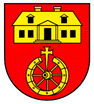 